Отчёто проведении школьного этапа«Президентских состязаний»                          ГБОУ СОШ с.Шламка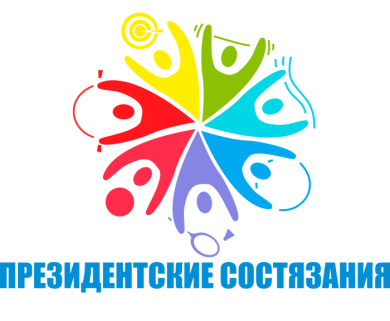 
На основании Указа Президента Российской Федерации от 30.07.2010 г. № 948, плана Отдела по управлению образованием администрации Свободненского района и в целях приобщения учащихся к физической культуре и спорту, пропаганды здорового образа жизни ГБОУ СОШ с.Шламка  с 25.01.2021г по 29.01.2022г. были проведены мероприятия в рамках  школьного этапа Всероссийских спортивных соревнований школьников «Президентские состязания»В данных мероприятиях приняли участие  13 школьников  1-4 классов (100%) и 18 учащихся 5-11классов.(94,7%)  Этапы Президентских состязаний проводились по заданиям, направленным на выявление физических способностей, уровня физической подготовленности обучающихся.Спортивное многоборье (тесты) включало в себя: Челночный бег 3 х 10 м Подтягивание на перекладине (мальчики). Сгибание и разгибание рук в упоре «лежа»(отжимание) (девочки).Подъем туловища из положения «лежа на спине»Прыжок в длину с места Проведённые мероприятия показали, что необходимо:развивать основные физические качества и повышать функциональные возможности организма;воспитывать положительные качества личности, нормы коллективного взаимодействия и сотрудничества соревновательной деятельности.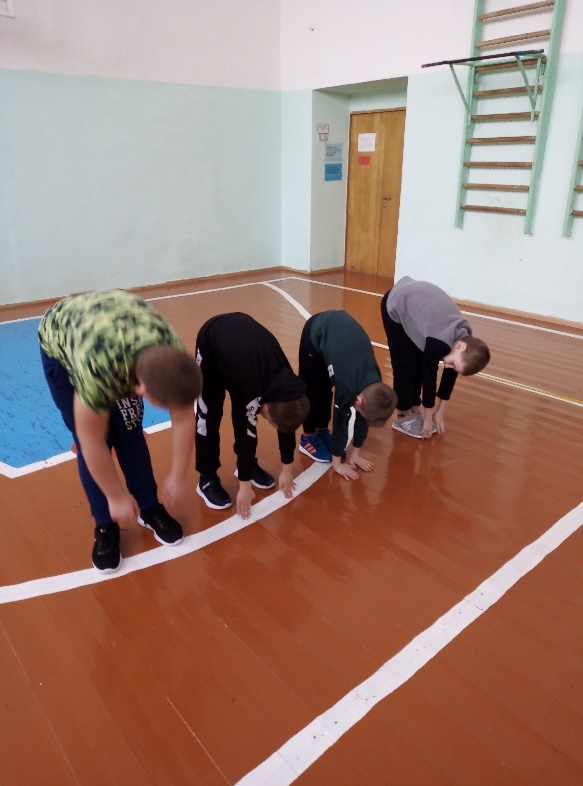 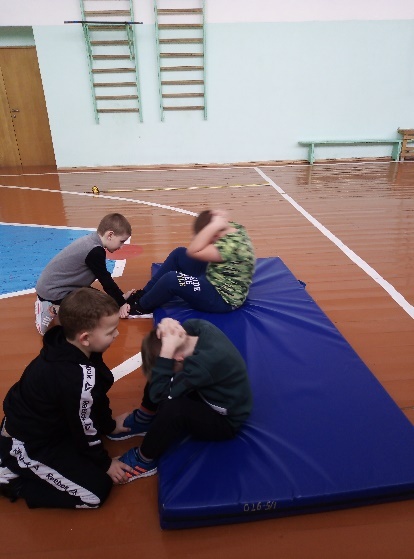 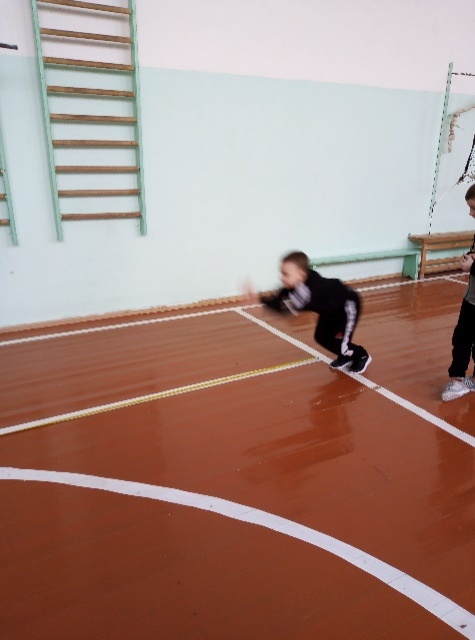 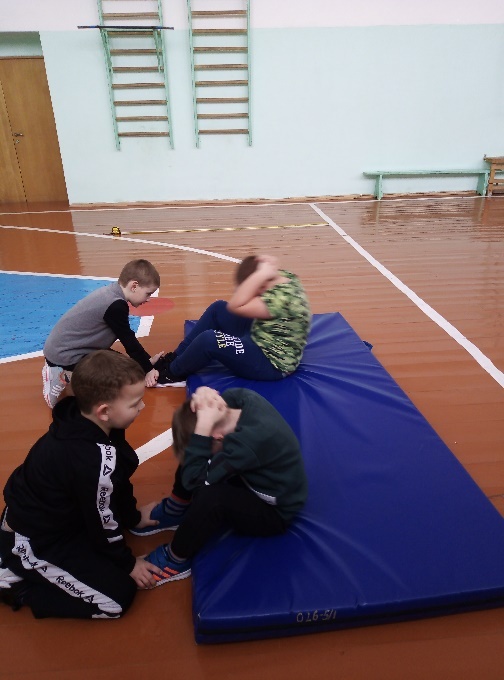 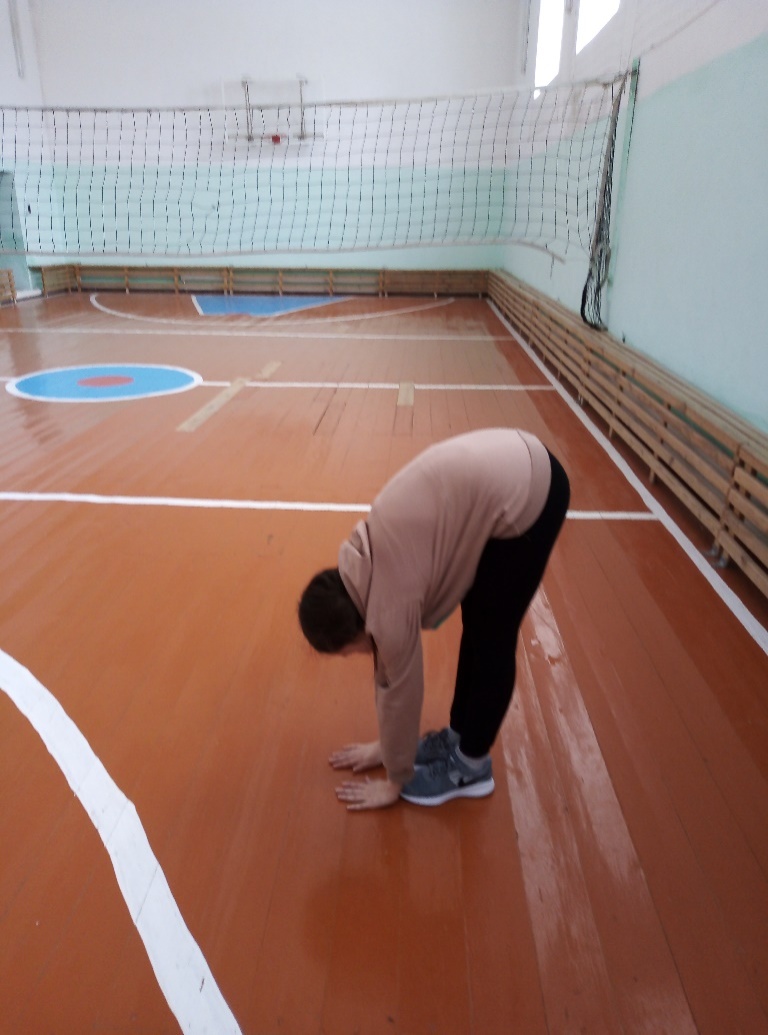 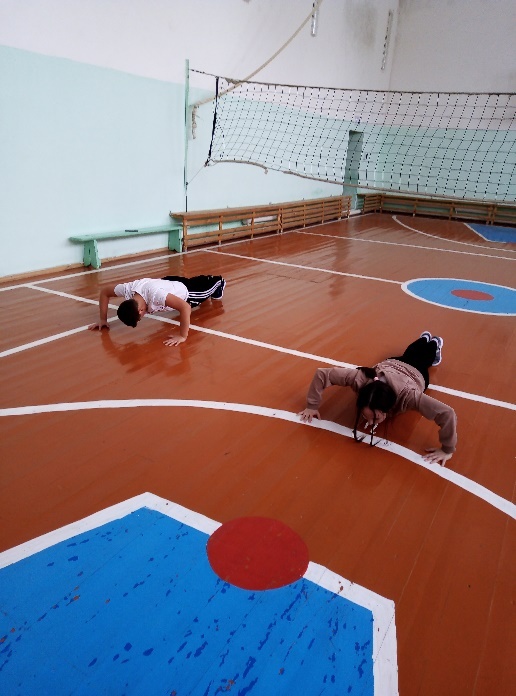 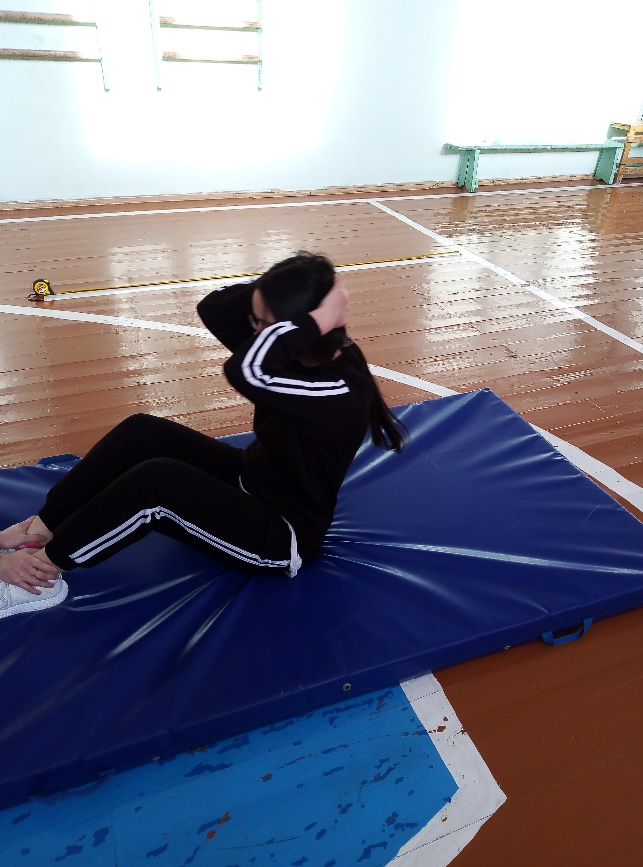 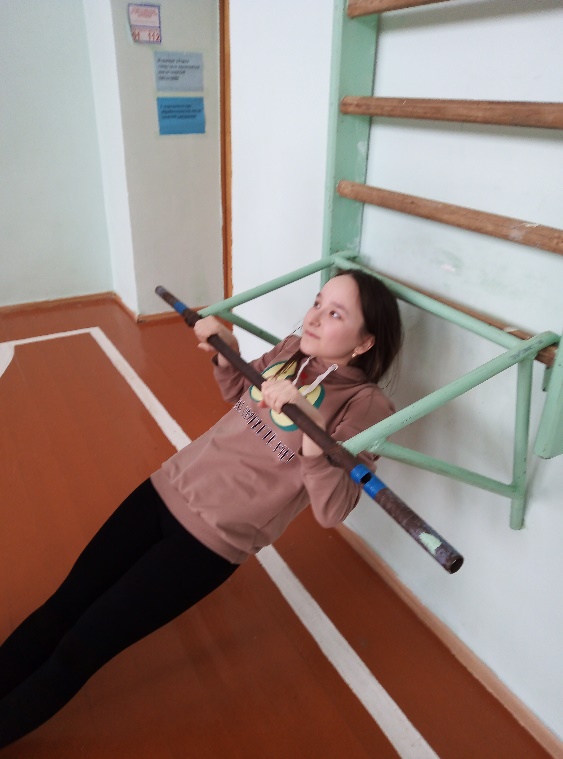 По итогам  мероприятий проводимых в рамках Всероссийских спортивных соревнований школьников  были выявлены призёры школьного этапа «Президентские состязания 2021»:Орешин Егор ученик- 3 класса, Мухаметзянова Нурфия ученица 8 класса. Садыков Юнис  ученик 8 класса, Абзалимова Ралина ученица 11 класса.« Президентские состязания» важны для лучшего мониторинга физического развития детей и подростков, для большего вовлечения обучающихся в занятия физической культурой, они увеличивают соревновательный интерес детей.Отчет о проведении школьного этапаВсероссийских спортивных соревнований школьников«Президентские состязания» , «Президентские спортивные игры» ГБОУ СОШ с.Шламка 2020-2021 уч.год.«Президентские состязания»приняли участие в школьном этапеПрезидентских состязанийКоличествоклассовКоличествоклассовКоличествоклассовКоличествообучающихсяКоличествообучающихсяКоличествообучающихсяКоличествообучающихсяОсновныевидыСрокиМероприятияприняли участие в школьном этапеПрезидентских состязанийвсег оПриняло участие в школьно м этапе ПрезидентскихсостязанийвсегоПриняло участие в школьном этапеПрезидентски х состязанийПриняло участие в школьном этапеПрезидентски х состязанийсоревнований иконкурсов, включенных в программушкольногоэтапаПрезидентскихсостязанийпроведенияшкольного этапа Президент скихсостязанийпроводилисьприподдержке (государственные и муниципальные организации, спонсоры и т.д)приняли участие в школьном этапеПрезидентских состязанийвсег оПриняло участие в школьно м этапе ПрезидентскихсостязанийвсегоУчаст-ки%Участ-ки%соревнований иконкурсов, включенных в программушкольногоэтапаПрезидентскихсостязанийпроведенияшкольного этапа Президент скихсостязанийпроводилисьприподдержке (государственные и муниципальные организации, спонсоры и т.д)ГБОУ СОШс.Шламка1 класс111 класс111001.сгибаниеразгибание рук в упоре лежа(д) 2.прыжок в длину сместа 3.наклон туловища вперед( и.п. сидя на полу) 4.подтягива ние в/п (м) 5.бег 1000 м 6.подниман ие туловища из и.п. лежа за 30с.7.бег/30м,60м) 8.теоретиче ское тестирован иеЯнварь 25.01.по 29.01.2021гадминистрации ГБОУ СОШ с.ШламкаГБОУ СОШс.Шламка2 класс112 класс54801.сгибаниеразгибание рук в упоре лежа(д) 2.прыжок в длину сместа 3.наклон туловища вперед( и.п. сидя на полу) 4.подтягива ние в/п (м) 5.бег 1000 м 6.подниман ие туловища из и.п. лежа за 30с.7.бег/30м,60м) 8.теоретиче ское тестирован иеЯнварь 25.01.по 29.01.2021гадминистрации ГБОУ СОШ с.ШламкаГБОУ СОШс.Шламка4 класс114 класс111001.сгибаниеразгибание рук в упоре лежа(д) 2.прыжок в длину сместа 3.наклон туловища вперед( и.п. сидя на полу) 4.подтягива ние в/п (м) 5.бег 1000 м 6.подниман ие туловища из и.п. лежа за 30с.7.бег/30м,60м) 8.теоретиче ское тестирован иеЯнварь 25.01.по 29.01.2021гадминистрации ГБОУ СОШ с.ШламкаГБОУ СОШс.Шламка5 класс115 класс221001.сгибаниеразгибание рук в упоре лежа(д) 2.прыжок в длину сместа 3.наклон туловища вперед( и.п. сидя на полу) 4.подтягива ние в/п (м) 5.бег 1000 м 6.подниман ие туловища из и.п. лежа за 30с.7.бег/30м,60м) 8.теоретиче ское тестирован иеЯнварь 25.01.по 29.01.2021гадминистрации ГБОУ СОШ с.ШламкаГБОУ СОШс.Шламка6 класс116 класс661001.сгибаниеразгибание рук в упоре лежа(д) 2.прыжок в длину сместа 3.наклон туловища вперед( и.п. сидя на полу) 4.подтягива ние в/п (м) 5.бег 1000 м 6.подниман ие туловища из и.п. лежа за 30с.7.бег/30м,60м) 8.теоретиче ское тестирован иеЯнварь 25.01.по 29.01.2021гадминистрации ГБОУ СОШ с.ШламкаГБОУ СОШс.Шламка7 класс117 класс75711.сгибаниеразгибание рук в упоре лежа(д) 2.прыжок в длину сместа 3.наклон туловища вперед( и.п. сидя на полу) 4.подтягива ние в/п (м) 5.бег 1000 м 6.подниман ие туловища из и.п. лежа за 30с.7.бег/30м,60м) 8.теоретиче ское тестирован иеЯнварь 25.01.по 29.01.2021гадминистрации ГБОУ СОШ с.ШламкаГБОУ СОШс.Шламка9 класс119 класс53601.сгибаниеразгибание рук в упоре лежа(д) 2.прыжок в длину сместа 3.наклон туловища вперед( и.п. сидя на полу) 4.подтягива ние в/п (м) 5.бег 1000 м 6.подниман ие туловища из и.п. лежа за 30с.7.бег/30м,60м) 8.теоретиче ское тестирован иеГБОУ СОШс.Шламка10 класс1110111001.сгибаниеразгибание рук в упоре лежа(д) 2.прыжок в длину сместа 3.наклон туловища вперед( и.п. сидя на полу) 4.подтягива ние в/п (м) 5.бег 1000 м 6.подниман ие туловища из и.п. лежа за 30с.7.бег/30м,60м) 8.теоретиче ское тестирован иеГБОУ СОШс.Шламкакласс1.сгибаниеразгибание рук в упоре лежа(д) 2.прыжок в длину сместа 3.наклон туловища вперед( и.п. сидя на полу) 4.подтягива ние в/п (м) 5.бег 1000 м 6.подниман ие туловища из и.п. лежа за 30с.7.бег/30м,60м) 8.теоретиче ское тестирован иеГБОУ СОШс.Шламка11 класс111121501.сгибаниеразгибание рук в упоре лежа(д) 2.прыжок в длину сместа 3.наклон туловища вперед( и.п. сидя на полу) 4.подтягива ние в/п (м) 5.бег 1000 м 6.подниман ие туловища из и.п. лежа за 30с.7.бег/30м,60м) 8.теоретиче ское тестирован иеГБОУ СОШс.Шламкакласс1.сгибаниеразгибание рук в упоре лежа(д) 2.прыжок в длину сместа 3.наклон туловища вперед( и.п. сидя на полу) 4.подтягива ние в/п (м) 5.бег 1000 м 6.подниман ие туловища из и.п. лежа за 30с.7.бег/30м,60м) 8.теоретиче ское тестирован иеГБОУ СОШс.Шламка1.сгибаниеразгибание рук в упоре лежа(д) 2.прыжок в длину сместа 3.наклон туловища вперед( и.п. сидя на полу) 4.подтягива ние в/п (м) 5.бег 1000 м 6.подниман ие туловища из и.п. лежа за 30с.7.бег/30м,60м) 8.теоретиче ское тестирован иеГБОУ СОШс.ШламкаИТОГО99ИТОГО30 24801.сгибаниеразгибание рук в упоре лежа(д) 2.прыжок в длину сместа 3.наклон туловища вперед( и.п. сидя на полу) 4.подтягива ние в/п (м) 5.бег 1000 м 6.подниман ие туловища из и.п. лежа за 30с.7.бег/30м,60м) 8.теоретиче ское тестирован иеГБОУ СОШс.Шламка1.сгибаниеразгибание рук в упоре лежа(д) 2.прыжок в длину сместа 3.наклон туловища вперед( и.п. сидя на полу) 4.подтягива ние в/п (м) 5.бег 1000 м 6.подниман ие туловища из и.п. лежа за 30с.7.бег/30м,60м) 8.теоретиче ское тестирован ие